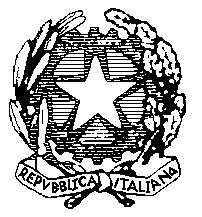 ISTITUTO MAGISTRALE “MARIA IMMACOLATA”PIAZZA EUROPA, 37-71013 S. GIOVANNI ROTONDOTel.0882/456019-Fax 0882/451689Cod. mecc: FGPM05000Q – Cod. Fisc. 83002000715E-mail: fgpm05000q@istruzione.it -  fgpm05000q @pec.istruzione.itSito Internet: www.magistrale-immacolata.it---- o O o ---       Prot. n°  5689-A/3                                                                         San Giovanni Rotondo, 14.11.2014       Circ. n° 27                                                                                                  Ai Docenti  FF.SS.								    Ai Docenti collaboratori del D.S.                                                                                                  Ai Docenti responsabili delle sedi succursaliSEDE          	     OGGETTO:  POF 2014-2015 – Compiti specifici ed obiettivi                 In riferimento all’oggetto, si comunica che VENERDI’ – 28.11.2014, alle ore 12:00, si riunirà                                                   Il Dirigente scolastico                                                   Prof. Pasquale Palmisano